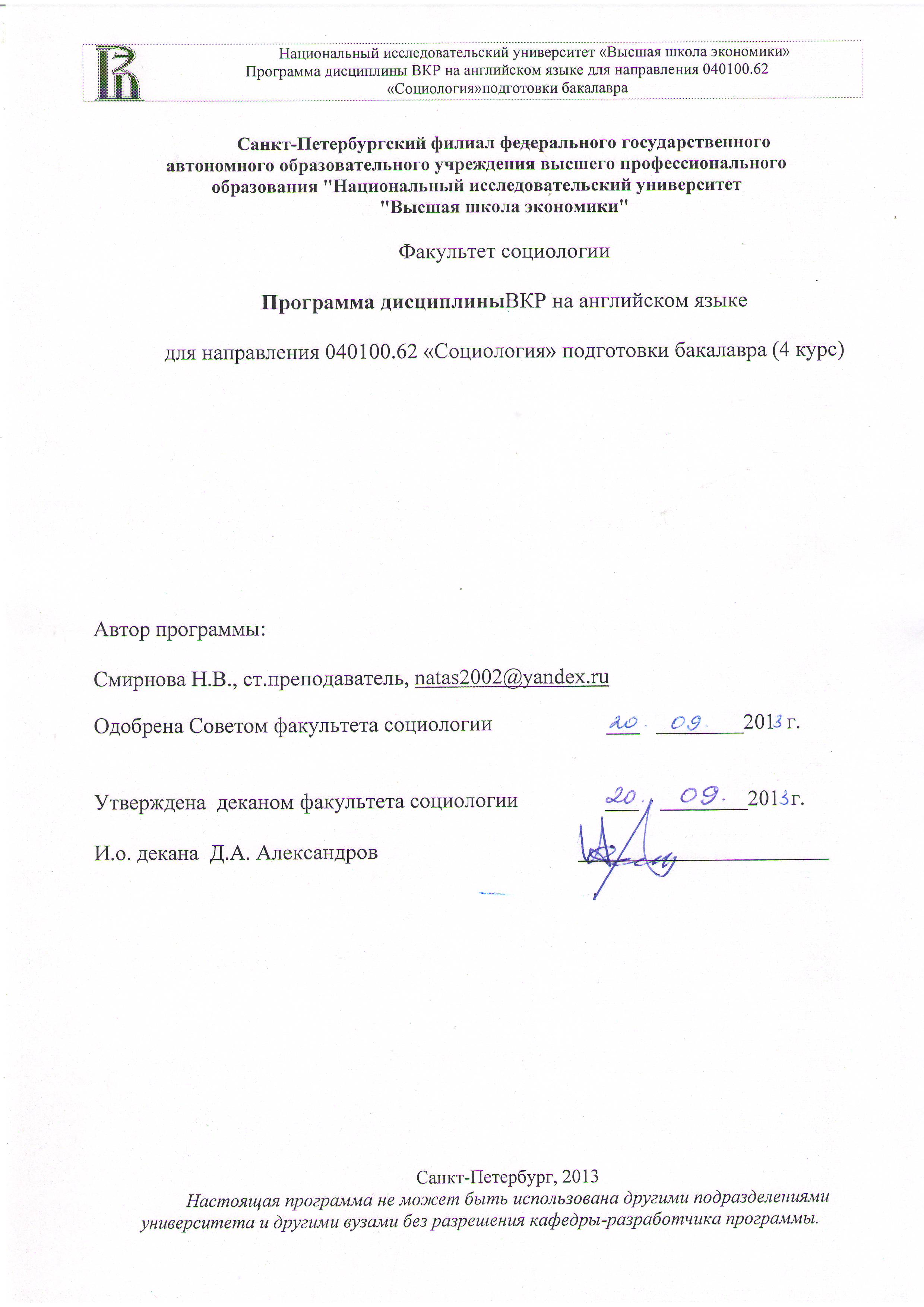 Область применения и нормативные ссылкиНастоящая программа учебной дисциплины устанавливает минимальные требования к знаниям и умениям студента и определяет содержание и виды учебных занятий и отчетности.Программа предназначена для преподавателей, ведущих данную дисциплину, учебных ассистентов и студентов направления 040100.62 «Социология» подготовки бакалавра, изучающих дисциплину ВКР на английском языке. Программа разработана в соответствии с:;Образовательной программой направления 040100.62 социология  Рабочим учебным планом университета по направлению 040100.62 «Социология»2  Цели освоения дисциплиныПрограмма направлена на обучение студентов написанию и презентации проекта Выпускной квалификационной работы на английском языке. Цель курса "ВКР на английском языке" на 4 курсе обучения  - систематизация и совершенствование различных видов компетенций, составляющих  иноязычную профессионально-коммуникативную компетенцию, а именно: учебной компетенции, научно-исследовательской компетенции, лингвистической компетенции, социолингвистической компетенции, стратегической компетенции, прагматической компетенции, дискурсивной компетенции. Задачи дисциплиныВ ходе освоения дисциплины предусматривается: изучение:жанра письменной академической речи на английском языке;профессиональной лексики, социокультурных лакун;правил речевого поведения в условиях профессионального межкультурного общения.развитие умений:выступать публично в рамках профессиональной и социально-культурной сфер общения; правильно пользоваться речевым этикетом в ходе устного общения с представителем иной лингвокультуры;воспринимать и обрабатывать в соответствии с поставленной целью различную информацию на иностранном языке, полученную из печатных, аудиовизуальных и электронных источников информации в рамках профессиональной, общественно-политической и социально-культурной сфер общения с целью написания ВКР;правильно пользоваться этикетом письменной и устной академической речи в рамках подготовки и защиты ВКР;совершенствование следующих речевых умений:в области чтения и письмачитать и понимать тексты по специальности различных жанров с различным уровнем проникновения в содержание;составлять планы;аргументировано излагать мнение по предложенному вопросу;проводить творческий анализ исходного письменного текста и обобщать факты в письменной форме;проводить исследования научного характера и излагать результаты данной работы в виде письменных текстов;в области говорениязадавать все типы вопросов, соблюдая речевой этикет;строить связные высказывания репродуктивного и продуктивного характера, в том числе с аргументацией и выражением своего отношения к полученной информации;делать  доклады на иностранном языке по профессионально значимой тематике;синтезировать вторичные тексты различного характера;пользоваться речевыми средствами убеждения в публичных выступлениях на профессиональные темы в непосредственном контакте с аудиторией;понимать публичное выступление, в том числе переданное с помощью технических средств;в области информационно-аналитической работыизвлекать фактическую информацию из СМИ и сети Интернет;осуществлять аналитико-синтетическую обработку информации, полученной из устных, письменных и электронных источников.3.  Компетенции обучающегося, формируемые в результате освоения дисциплиныВ соответствии с Образовательным стандартом Государственного бюджетного учреждения высшего профессионального образования ВШЭ (Москва, 2013), в ходе изучения дисциплины «ВКР на английском языке», входящей в гуманитарный цикл, в рамках бакалавриата предполагается формирование следующих компетенций:4  Место дисциплины в структуре образовательной программыНастоящая дисциплина относится к циклу гуманитарных и социально-экономических дисциплин и блоку дисциплин, обеспечивающих общую профессиональную подготовку для направления подготовки 040100.62 "Социология".Преподавание дисциплины «ВКР на английском языке» органично вписывается в программу непрерывной подготовки специалиста социологического профиля и является факультативным курсом, которому предшествуют курс английского языка  первые три года обучения. В качестве инструмента оценивания сформированности учебно-профессиональной коммуниктивной компетенции выступает зачет по дисциплине, состоящий из выполнения проектной работы. Основным результатом изучения дисциплины является проект курсовой работы, выполненный и защищенный на английском языке. 5   Тематический план учебной дисциплины Студенты четвертого курса изучают дисциплину в течение двух модулей с общей нагрузкой 108 часов, их них 64 часа отведено для аудиторной работы, 44 часа – для самостоятельной работы. Распределение часов по темам приведено в нижеследующей таблице:Формы контроля знаний студентов1    Критерии оценки знаний, навыковПисьменный проект ВКРКритерии оценивания устной презентации ВКР складываются из требований к их созданию. За каждый раздел ставится балл от 0 до 10. Далее выводится среднеарифметическая оценка по устной презентации проекта ВКР. 6.2. Порядок формирования оценок по дисциплинеПорядок формирования оценки по данной дисциплине устанавливается в соответствии с Положением об  организации контроля знаний (утвержденным ученым советом НИУ ВШЭ 21.12.2012 года) и включает следующие элементы: Текущий контроль знаний предназначен для регулярной и систематической проверки знаний студентов во время занятий в форме  проверки домашних заданий, эссе, устных ответов, письменных работ и т. д., для проверки самостоятельной работы студентов во внеаудиторное время. Текущий контроль  по данной дисциплине  рассчитывается по следующей формуле:     Онакопленная =  0,5эссе· +0,2аудиторная + 0,3·Осамостоятельная0ауд = формы текущего контроля, предназначенные для контроля знаний студентов во время занятий; 0сам = формы текущего контроля, предназначенные для контроля знаний студентов во внеаудиторное время;0эссе  = форма текущего контроля, предназначенная для углубленной проверки знаний студентов в конце модуля;Онакопленная – оценка, сформированная с учетом результатов текущего контроля При оценивании  аудиторной работы учитываются результаты выполнения следующих видов заданий:лексико-грамматические задания (академическая, научная, специальная лексика)резюме, эссе (academic writing)презентация (academic presentation)При оценивании  самостоятельной работы  учитывается выполнение различного рода заданий на основе прочитанного. Контрольная работа по данной дисциплине включает написание эссе  (обзор литературы) на основе прочитанного.Итоговый контроль знаний организуется по данной дисциплине по окончании  3 модуля и проводится в форме зачета. На зачет по данной дисциплине выносится представление в письменном виде законченного варианта проекта работы на английском языке, а также устная презентация ВКР. Оценка за зачет выставляется по 10-бальной шкале,  не является блокирующей. При формировании оценки итогового контроля учитывается оценка,  полученная на зачете и накопительная оценка.Оценка итогового контроля по данной дисциплине рассчитывается как взвешенная сумма зачётной оценки (Озачёт =(0,5 ВКРписьм+0,5ВКРустн) вес = 0,5) и накопительной оценки (Онакоп – вес = 0,5):                                                                          Орезульт = 0,5 х Озачёт  + 0,5 х Онакоп                                                                Все оценки (накопительная, за зачёт и результирующая) являются целыми числами в промежутке от 0 до 10. Если рассчитанная оценка оказывается дробным числом, она округляется до целого числа, при этом десятые доли до 0,5 округляются в сторону уменьшения до целого числа, десятые доли от 0,6 и выше округляются в сторону увеличения до целого числа.С целью установления соответствия с общеупотребимой в высшем образовании Российской Федерации пятибалльной системой оценивания в Университете принята следующая шкала соответствия качественной и числовой оценок:Для зачета:Зачтено - 4-10 баллов (по 10-балльной шкале);Не зачтено - 0-3 балла (по 10-балльной шкале);Для экзамена:Отлично - 8-10 баллов (по 10-балльной шкале);Хорошо - 6-7 баллов (по 10-балльной шкале);Удовлетворительно - 4-5 баллов (по 10-балльной шкале);Неудовлетворительно - 0-3 балла (по 10-балльной шкале).Оценка «0» используется в случае, если студент не приступал к выполнению формы контроля знаний, а также при обнаружении нарушений, предусмотренных Порядком применения дисциплинарных взысканий при нарушениях академических норм в написании письменных учебных работ в Национальном исследовательском университете «Высшая школа экономики», таких как списывание письменных работ, двойную сдачу письменных работ, плагиат в письменных работах, подлоги при выполнении письменных работ, фабрикацию данных и результатов работы. В случае получения студентом неудовлетворительной оценки ( < 4 по 10-бальной шкале)  на зачёте или экзамене результирующая оценка промежуточного / итогового контроля в зачётную / экзаменационную ведомость не выставляется, и студенту предоставляется возможность пересдать зачёт / экзамен. В случае, если зачёт / экзамен сдан, но результирующая оценка промежуточного / итогового контроля не достигает 4 баллов (по 10-бальной шкале)  студенту также предоставляется возможность пересдать зачёт / экзамен и при пересдаче компенсировать низкие результаты текущего контроля путём выполнения  дополнительных заданий или повторного выполнения заданий, за которые студент получил неудовлетворительные оценки. Затем производится новый подсчёт результирующей оценки промежуточного / итогового контроля с учётом вновь полученных оценок. При получении неудовлетворительной оценки на пересдаче зачёта / экзамена студенту назначается вторая пересдача в комиссии, возглавляемой заведующим кафедрой, его заместителем или заведующим секцией соответствующего иностранного языка и включающей не менее двух других преподавателей. Eсли cтуденту, пересдающему зачёт / экзамен в комиссии, выставлена неудовлетворительная накопительная оценка, комиссия имеет право в исключительных случаях принять решение не учитывать её, но задать дополнительные вопросы и выставить общую оценку по результатам ответов студента на основные и дополнительные вопросы.   7  Содержание дисциплиныОбразовательные технологииКурс языка построен на основе личностно-ориентированного, деятельностного, коммуникативного и социокультурного подходов к обучению иностранным языкам. На занятиях широко применяются такие инновационные технологии как обучение в сотрудничестве и проектная деятельность студентов, а также используются различные информационно-коммуникативные технологии.На занятиях широко применяются следующие технологии:- Обучение через процесс обратной связи- Сознательно-коммуникативный метод обучения- Сотрудничество преподавателя и студента- Развитие навыков самообучения - Развитие критического мышления - Метод проектной работы в группах-  Метод конструктивной дискуссии- «Мозговой штурм»Оценочные средства для текущего контроля и аттестации студентаТематика заданий текущего контроляКонтрольная работа по данной дисциплине включает написание эссе в виде критического обзора литературы по теме своего исследования (ВКР).Примеры заданий итогового контроляПриложение 1 содержит требования и рекомендации по написанию ВКР. Учебно-методическое и информационное обеспечение дисциплиныБазовый учебникJoan McCormack, John Slaght.  English for Academic Study: Extended Writing & Research Skills 2012 Edition - Course Book Изд-во: Garnet Education, 2012Основная литература Joan McCormack, John Slaght.  English for Academic Study: Reading & Writing 2012 edition - Source Book Изд-во: Garnet Education, 2012Douglas Bell.  Passport to Academic Presentations - Student's Book with audio CD Изд-во: Garnet Education, 2008.Michael MacCarthy, Felicity O’Dell Academic Vocabulary in use Изд-во: Cambridge University Press , 2012.Дополнительная литератураКузьменкова Ю.Б. Academic project presentations: Student’s Workbook: Презентация научных проектов на английском языке: Учебное пособие для студентов старших курсов и аспирантов. - 3-е издание. - М.: Издательство Московского университета. 2011. - 132 с.Stella Cottrell. Critical Thinking Skills Developing effective analysis and argument Изд-во Palgrave 2011John Peck and Martin Coyle. The student’s guide to writing Изд-во Palgrave 2012Chris Sowton. 50 Steps to Improving Your Academic Writing Study Book. Garnet Education 2012Справочники, словари.Longman Dictionary of Contemporary English (for advanced learners) (2009) New Edition. Pearson LongmanCambridge academic dictionary (2012) Изд-во Cambridge UniversityДистанционная поддержка дисциплиныССЫЛКИ НА ЭЛЕКТРОННЫЕ РЕСУРСЫhttp://learningcentre.usyd.edu.au/clearer_writingwww.englishforacademicstudy.com/student/ewrs/linksExtending and developing thinking skills (the Open University) http://openlearn.open.ac.uk/mod/oucontent/view.php?id=398884&direct=1  Critical Thinking Skills (The University of Canberra) http://www.canberra.edu.au/studyskills/learning/critical   Fact vs. Opinion (lesson in Social Studies) http://carhart.wilderness.net/docs/curriculum/3-2.pdf  Skills for Study (Palgrave Macmillan) http://www.palgrave.com/skills4study/mp3s.asp  Critical Thinking Learning Objective (a Scenario)  http://intralibrary.rlocetl.ac.uk:8080/intralibrary/open_virtual_file_path/i171n20105t/critical_thinking.html   Critical Thinking and Reflection (Charles Seale-Hayne Library) http://www.learnhigher.ac.uk/videoresources/criticalthinking_student/  Critical Thinking on the Web (Austhink) http://austhink.com/critical/   Critical Thinking Module http://philosophy.hku.hk/think/critical/    Essays and Arguments: A Handbook on Writing Argumentative and Interpretative Essays http://records.viu.ca/~johnstoi/arguments/argument1.htm#one   Writing persuasively (University of Sydney) http://writesite.elearn.usyd.edu.au/m3/m3u4/m3u4s1/m3u4s1_1.htm   Simple Arguments (Austhink) http://austhink.com/reason/tutorials/Tutorial_1/index.htm   Simple Argument Structure (Austhink) http://austhink.com/reason/tutorials/Tutorial_2/index.htm   Multi-Reason Arguments (Austhink) http://austhink.com/reason/tutorials/Tutorial_3/index.htm   Multi-Layer Arguments (Austhink) http://austhink.com/reason/tutorials/Tutorial_4/index.htm   Inference Objections (Austhink)  http://austhink.com/reason/tutorials/Tutorial_5/index.htm Oral Presentations (University of Surrey) http://www3.surrey.ac.uk/Skills/pack/pres.html   Making Presentations (Newcastle University) http://lorien.ncl.ac.uk/ming/dept/tips/present/comms.htm   Giving an Oral Presentation (University of Canberra) http://www.canberra.edu.au/studyskills/learning/oral   TedTalks Presentations http://www.ted.com/talks  The Higher Education Academy, Economics Network:  audio and video lectures on Economics from prestigious universities  http://www.economicsnetwork.ac.uk/teaching/video.htm  Purdue University Online Writing Lab http://owl.english.purdue.edu/  Online Writing Lab (OWL): Language Advisory Service http://moodle.hu-berlin.de/course/view.php?id=1860   What is good writing? (Open University) http://openlearn.open.ac.uk/mod/oucontent/view.php?id=398928&direct=1   Academic Writing Style(Portsmouth University) http://www.port.ac.uk/departments/studentsupport/ask/resources/handouts/writtenassignments/filetodownload,37256,en.pdf   Effective ways of displaying information (Open University) http://openlearn.open.ac.uk/mod/oucontent/view.php?id=397453   Writing a Literature Review (University of Plymouth) http://www2.plymouth.ac.uk/millbrook/rsources/litrev/litrev.htm   Some key Features of Academic Reports (Portsmouth University) http://www.port.ac.uk/departments/studentsupport/ask/resources/handouts/writtenassignments/filetodownload,45398,en.pdf   Research Management and Dissertation Guidance (SSHLS Portsmouth University) http://sshls-dev.port.ac.uk/hub/crm/   Dissertations: a basic Introduction (Portsmouth University) http://www.port.ac.uk/departments/studentsupport/ask/resources/handouts/writtenassignments/filetodownload,32749,en.pdf   Dissertations: twelve top tips (Portsmouth University) http://www.port.ac.uk/departments/studentsupport/ask/resources/handouts/writtenassignments/filetodownload,73258,en.pdf   Designing a Questionnaire http://intralibrary.rlocetl.ac.uk:8080/intralibrary/open_virtual_file_path/i281n6662t/design/index.html   Qualitative and quantitative research http://intralibrary.rlo-cetl.ac.uk:8080/intralibrary/open_virtual_file_path/i2529n6682t/index.html   SI Units http://intralibrary.rlo-cetl.ac.uk:8080/intralibrary/open_virtual_file_path/i1405n24399t/index.html    University College London’s site covering the grammar of Academic English http://www.ucl.ac.uk/internet-grammar/home.htm   Spelling Skills Workshop (Open University) http://compass.port.ac.uk/UoP/items/ac386820-6c21-576a-ea89-4524415c5bdf/1/viewcontent  Punctuation Skills Workshop (Open University) http://compass.port.ac.uk/UoP/items/4a4bb253-6945-afd7-83cd-3ce0c1aa6dad/1/viewcontent   Improve your writing: punctuation and sentence grammar (University of Bristol) http://www.bristol.ac.uk/arts/exercises/grammar/grammar_tutorial/index.htm   Improve your Grammar (Internet Grammar of English) http://www.ucl.ac.uk/internet-grammar/intro/intro.htm   Word Grammar (Skillswise BBC) http://www.bbc.co.uk/skillswise/topic-group/word-grammar   Sentence Grammar (Skillswise BBC) http://www.bbc.co.uk/skillswise/topic-group/sentence-grammar   Spelling (Skillswise BBC) http://www.bbc.co.uk/skillswise/topic-group/spelling   Avoiding Plagiarism (University of Leicester) http://www2.le.ac.uk/offices/careers/ld/resources/study/plagiarism-tutorial   How to cite sources and plagiarism (Palgrave mp3 listening) http://www.palgrave.com/skills4study/mp3s/referencing.mp3   Plagiarism test (Indiana University) https://www.indiana.edu/~tedfrick/plagiarism/   Examples of Plagiarism (Princeton University) http://www.princeton.edu/pr/pub/integrity/pages/plagiarism/   Paraphrase Write it in your own Words (Purdue Online) http://owl.english.purdue.edu/owl/resource/619/01/   Verbs for Citations (Portsmouth University) http://www.port.ac.uk/departments/studentsupport/ask/resources/handouts/referencingandcitation/filetodownload,32781,en.pdf   Harvard Style of Referencing http://www.everything2.com/index.pl?node_id=1206008   How to Cite References (Bournmouth University) http://www.bournemouth.ac.uk/library/how-to/citing-refs.html   What is Referencing (University of Nottingham) http://intralibrary.rlocetl.ac.uk:8080/intralibrary/open_virtual_file_path/i1405n11004t/referencing/index.html   ABC of quotations (Middlesex University) http://studymore.org.uk/copy.htm   Direct Quotations (Portsmouth University) http://www.port.ac.uk/departments/studentsupport/ask/resources/handouts/referencingandcitation/filetodownload,73257,en.pdf    Proof reading your Work (Purdue Online) http://owl.english.purdue.edu/owl/resource/561/01/     Phrase Bank (University of Manchester) http://www.phrasebank.manchester.ac.uk/   Extending Vocabulary (Portsmouth University) http://www.port.ac.uk/departments/studentsupport/ask/resources/handouts/writtenassignments/filetodownload,32755,en.pdf   Words from Latin and Greek Sources http://wordinfo.info/units   Online dictionary and thesaurus plus crosswords and word games http://dictionary.reference.com/    Online dictionary and thesaurus  http://www.merriam-webster.com/    Dictionary of Greek and Latin roots http://english.glendale.cc.ca.us/roots.dict.html   Online Etymology dictionary http://www.etymonline.com/    Cambridge Dictionary plus business, finance and education vocabulary http://dictionary.cambridge.org/   Idioms and collocations  http://www.answers.com/library/Idioms   Visual thesaurus http://www.visualthesaurus.com/    Academic Word List http://www.englishvocabularyexercises.com/    British National Corpus http://www.natcorp.ox.ac.uk/    Corpus of Contemporary American English  http://corpus.byu.edu/coca/    Reading (Skillswise BBC) http://www.bbc.co.uk/skillswise/topic-group/reading   Reading (Open University) http://openlearn.open.ac.uk/mod/oucontent/view.php?id=398964   Strategies for Efficient Reading (University Wollongong) http://unilearning.uow.edu.au/reading/readin_1.html   Speed Reading Test Online  http://www.readingsoft.com/   Speed Reading Techniques (Glendale Community College) http://english.glendale.cc.ca.us/methods.html   Critical Reading (University Wollongong) http://unilearning.uow.edu.au/reading/readin_2.html   Note-taking Skills (Exeter University) http://education.exeter.ac.uk/dll/studyskills/note_taking.PDF   Reading and Note-taking for Essays http://www.sussex.ac.uk/Users/ssfj3/study1.html   Reading and Remembering Academic Texts http://www.canberra.edu.au/studyskills/learning/reading   Research Methods in the Social and Natural Sciences http://www.mcli.dist.maricopa.edu/proj/res_meth/   Time Management (Oxford Brookes University) http://cs3.brookes.ac.uk/student/services/health/time.html   Gathering Information and Using the Library (University of Southampton) http://www.academic-skills.soton.ac.uk/studytips/gather_info.htm   How to get the most from your Internet use (Berkley University) http://www.lib.berkeley.edu/TeachingLib/Guides/Internet/FindInfo.html   How to Revise (Aston University) http://www1.aston.ac.uk/current-students/academic-support/ldc/get-ahead/study-skills/revision-strategies/   Analyse This!!! http://www.learnhigher.ac.uk/analysethis/index.html   Presenting and interpreting meta-analyses (University of Nottingham) http://intralibrary.rlocetl.ac.uk:8080/intralibrary/open_virtual_file_path/i2248n11604t/meta-analysis2/index.html     CUNY WriteSite, Garnett Education, University of Reading: English for Academic Study http://www.englishforacademicstudy.com/student/ewrs/links/  The British Council’s website for learners of English http://learnenglish.britishcouncil.org/en/  Andy Gillett’s Using English for Academic Purposes: A Guide for Students in Higher Education http://www.uefap.com/ ; http://www.uefap.com/materials/   Материально-техническое обеспечение дисциплины- персональные компьютеры - ноутбук- цифровой проектор,- интернет доступ (в том числе WiFi) КомпетенцииКод компетенции по ЕКК НИУ ВШЭДескрипторы – основные признаки освоения (показатели достижения результата)Формы и методы обучения, способствующие формированию и развитию компетенцииСистемные компетенцииСистемные компетенцииСистемные компетенцииСистемные компетенцииСК1СК- Б 1Способен учиться, приобретать новые знания, умения, в том числе в области, отличной от профессиональной, т.е в области изучения английского языкаПрактические занятия, самостоятельная работа студентов, подготовка докладов и презентаций, проектная работа, проблемное обучение, дискуссии, разбор конкретных ситуаций (кейсы), компьютерное обучение.СК10СК-Б10Способен критически оценивать и переосмыслять накопленный опыт (собственный и чужой), в том числе на английском языке,  рефлексировать профессиональную и социальную деятельностьПрактические занятия, самостоятельная работа студентов, подготовка докладов и презентаций, проектная работа, проблемное обучение, дискуссии, разбор конкретных ситуаций (кейсы), компьютерное обучение.СК11СК-Б11Способен осуществлять производственную или прикладную деятельность в международной среде на английском языкеПрактические занятия, самостоятельная работа, работа над проектом, кейсы Практические занятия, самостоятельная работа студентов, подготовка докладов и презентаций, проектная работа, проблемное обучение, дискуссии, разбор конкретных ситуаций (кейсы), компьютерное обучение.Профессиональные компетенцииПрофессиональные компетенцииПрофессиональные компетенцииПрофессиональные компетенцииПК2Способен понимать движущие силы и закономерности исторического процесса; события и процессы экономической истории; место и роль своей страны в истории человечества и в современном миреПрактические занятия, самостоятельная работа, работа над проектом, кейсы Практические занятия, самостоятельная работа студентов, подготовка докладов и презентаций, проектная работа, проблемное обучение,  дискуссии, разбор конкретных ситуаций (кейсы), компьютерное обучение.ПК3Иметь квалифицированную точку зрения по социальным процессам, идущим в России и в мире, в том числе на основе информации на английском языкеПрактические занятия, самостоятельная работа, работа над проектом, кейсы Практические занятия, самостоятельная работа студентов, подготовка докладов и презентаций, проектная работа, проблемное обучение,  дискуссии, разбор конкретных ситуаций (кейсы), компьютерное обучение.ПК5СЛК-Б6Способен анализировать социально-значимые проблемы и процессы, происходящие в обществе, и прогнозировать возможное их развитие в будущем, в том числе на основе информации на английском языкеПрактические занятия, самостоятельная работа, работа над проектом, кейсы Практические занятия, самостоятельная работа студентов, подготовка докладов и презентаций, проектная работа, проблемное обучение, дискуссии, разбор конкретных ситуаций (кейсы), компьютерное обучение.ПК6СЛК-Б1Умеет использовать нормативные правовые документы на английском языке в своей деятельностиПрактические занятия, самостоятельная работа, работа над проектом, кейсы Практические занятия, самостоятельная работа студентов, подготовка докладов и презентаций, проектная работа, проблемное обучение,  дискуссии, разбор конкретных ситуаций (кейсы), компьютерное обучение.ПК7СЛК-Б7Способен в профессиональной деятельности на английском языке руководствоваться принципами социальной ответственности.Практические занятия, самостоятельная работа, работа над проектом, кейсы Практические занятия, самостоятельная работа студентов, подготовка докладов и презентаций, проектная работа, проблемное обучение, дискуссии, разбор конкретных ситуаций (кейсы), компьютерное обучение.ПК12ИК-2.2.1_2.2.2_2.4.1_2.4.2_2.6АД_НИД(Э)Способен свободно общаться, выражать свои мысли устно и письменно, вести дискуссию на грамотном русском и английском языках Практические занятия, самостоятельная работа, работа над проектом, кейсы Практические занятия, самостоятельная работа студентов, подготовка докладов и презентаций, проектная работа, проблемное обучение, дискуссии, разбор конкретных ситуаций (кейсы), компьютерное обучение.ПК13Способен критически относиться к заявлениям, слышимым в общественной дискуссии на английском языке, уметь подвергать их проверке на логическую наблюдениямпоследовательность и соответствие эмпирическимПрактические занятия, самостоятельная работа, работа над проектом, кейсы Практические занятия, самостоятельная работа студентов, подготовка докладов и презентаций, проектная работа, проблемное обучение, дискуссии, разбор конкретных ситуаций (кейсы), компьютерное обучение.№ модуля№ темыНазвание  разделаВсего часовАудиторные часыАудиторные часыАудиторные часыСамостоятельная работа№ модуля№ темыНазвание  разделаВсего часовЛекцииСеминарыПрактические занятияСамостоятельная работа22 1Введение в курс по написанию ВКР222222Пишем четко и логично – тезис422223Пишем четко и логично – аргументация422224Пишем четко и логично – структура параграфа422225Пишем четко и логично – критический анализ текста422226Структура ВКР – IMRAD подход422227Введение и обзор литературы102222                                                                       52                                                                       52                                                                       52                                                                       52                                                                       5232                                                                 2238Критический анализ обзора литературы61639Методология, методы  исследования616310Результаты исследования – интерпретация и дискуссия 616311Академическая презентация 8312Научная дискуссия63                                                                      52                                                                      52                                                                      52                                                                      52                                                                      5232221086444Тип контроляФорма контроля №  недели/количество  единиц контроля№  недели/количество  единиц контроля№  недели/количество  единиц контроля№  недели/количество  единиц контроляПараметрыТип контроляФорма контроля модульмодульмодульмодульПараметрыТип контроляФорма контроля 23ПараметрыТекущийэссе1Черновой вариант обзора литературы  Итоговыйзачет1Чистовой вариант проекта работы ВКРУстная презентация проекта ВКРОценкаСодержаниеОрганизация высказыванияЛексикаГрамматика10 балловвсе основные идеи переданы точно, ясно, без искажения смысла, стилевое оформление выбрано правильновысказывание логично, средства логической связи использованы правильно, текст структурирован.богатый, разнообразный набор языковых средствв высказывании встречаются как простые, так и сложные/ простые распространенные предложенияНет никаких неточностей и несоответствий в сложных грамматических структурах, употреблённых при передачи содержания текста.9 балловвсе основные идеи переданы точно, ясно, без искажения смысла, стилевое оформление выбрано правильновысказывание логично, средства логической связи использованы правильно, текст структурирован.богатый, разнообразный набор языковых средств, допускаются незначительные неточности в высказывании встречаются как простые, так и сложные/ простые распространенные предложения, практически отсутствуют ошибки8 балловвсе основные идеи переданы точно, ясно, без искажения смысла, стилевое оформление выбрано правильновысказывание логично, средства логической связи использованы правильно , текст структурирован.богатый, разнообразный набор языковых средств, могут встречаться отдельные ошибки в использовании слов и словосочетанийв высказывании встречаются как простые, так и сложные/ простые распространенные предложения, допускаются незначительные неточности в сложных грамматических структурах7 балловосновные идеи переданы точно, ясно, имеются незначительные искажения смысла, имеются отдельные нарушения стилевого оформления речивысказывание в основном логично, имеются отдельные недостатки при использовании средств логической связи.  Текст структурированв основном словарный запас достаточно обширный, соответствует поставленной задаче,однако, встречаются ошибки в использовании слов и словосочетаний, не влияющие  на смысл высказыванияв высказывании встречаются как простые, так и сложные/ простые распространенные предложения, имеется ряд грамматических ошибок, не затрудняющих речевое взаимодействие6 балловосновные идеи переданы точно, ясно, имеются незначительные искажения смысла, имеются отдельные нарушения стилевого оформления речивысказывание в основном логично, имеются отдельные недостатки при использовании средств логической связи Текст структурированв основном словарный запас соответствует поставленной задаче, однако встречаются ошибки в использовании слов и словосочетаний, словарный запас ограничен, но лексика использована правильнов высказывании встречаются как простые, так и сложные/ простые распространенные предложения, имеется ряд грамматических ошибок, не затрудняющих речевое взаимодействие5 балловСодержание высказывания отражает не все аспекты текста, имеются искажения смысла, нарушения стилевого оформления речи. высказывание не всегда логично, имеются многочисленные ошибки в использовании средств логической связи, их выбор ограничен. Текст недостаточно структурированограниченный словарный запас затрудняет выполнение поставленной задачи, часто встречается неправильное использование слов и словосочетаний, большая часть которых нарушает речевое взаимодействиевысказывание состоит в основном из простых предложений, сложные /простые распространенные предложения не типичны, если они присутствуют, то они однообразны по своей структуре. Имеются многочисленные ошибки, большая часть из которых не затрудняет речевое взаимодействие4 балларяд основных идей текста искажен, 60% содержания передано правильно, нарушения стилевого оформления речи встречаются достаточно частовысказывание не всегда логично, имеются многочисленные ошибки в использовании средств логической связи, их выбор ограничен.Текст плохо структурирован.ограниченный словарный запас затрудняет выполнение поставленной задачи, часто встречается неправильное использование слов и словосочетаний, большая часть которых нарушает речевое взаимодействиевысказывание состоит в основном из простых предложений, сложные /простые распространенные предложения не типичны, если они присутствуют, то они однообразны по своей структуре. Имеются многочисленные ошибки, большая часть из которых затрудняет речевое взаимодействие. Часто встречаются ошибки элементарного уровня3 баллаосновные идеи текста переданы неточно, зачастую неправильноотсутствует логика в построении высказывания.Текст не структурированкрайне ограниченный словарный запас не позволяет выполнить поставленную задачуимеют многочисленные ошибки, большая часть из которых затрудняет речевое взаимодействие, часто встречаются ошибки элементарного уровня2 баллаосновные идеи текста практически не переданыотсутствует логика в построении высказывания.Текст не структурирован.крайне ограниченный словарный запас не позволяет выполнить поставленную задачуграмматические правила не соблюдаются1 баллосновные идеи текста не переданыотсутствует логика в построении высказывания.Текст не структурирован.крайне ограниченный словарный запас не позволяет выполнить поставленную задачуграмматические правила не соблюдаются0 балловОтказ от ответаНазвание критерияОцениваемые параметрыТема презентацииСоответствие темы Дидактические и методические цели и задачи презентацииo       Соответствие целей поставленной теме o       Достижение поставленных целей и задач Выделение основных идей презентации o       Соответствие целям и задачамo       Содержание умозаключенийСодержаниеo       Достоверная информация об исторических справках и текущих событиях  o       Все заключения подтверждены достоверными источникамиo       Язык изложения материала понятен аудиторииo       Актуальность, точность и полезность содержанияПодбор информации для создания проекта – презентации o       Графические иллюстрации для презентацииo       Статистикаo       Диаграммы и графики o       Экспертные оценки o       Ресурсы Интернетo       Примеры o       Сравнения o       Цитаты и т.д. Подача материала проекта – презентации o       Хронологияo       Приоритет o       Тематическая последовательность o       Структура по принципу «проблема-решение» Логика и переходы во время проекта – презентации o       От вступления к основной части o       От одной основной идеи (части) к другой o       От одного слайда к другому o       Гиперссылки Заключение o       Яркое высказывание - переход к заключению o       Повторение основных целей и задач выступления o       Выводыo       Подведение итогов Дизайн презентации o       Шрифт (читаемость)o       Корректно ли выбран цвет (фона, шрифта, заголовков)o       Элементы анимацииТехническая частьo       Грамматикаo       Подходящий словарьo       Наличие ошибок правописания и опечатокМодульТемаКол-во ауд. часовКол-во часов самостоятельной работыСодержание2Введение в курс по написанию ВКР 2Что такое проект ВКР. Требования и рекомендации. Структура работы. 2Пишем четко и логично – тезис 44Как сформулировать тезис. Что такое исследовательский вопрос и исследовательская проблема. 2Пишем четко и логично – аргументация42Что такое аргумент. Структура аргумента. Факт и мнение. 2Пишем четко и логично – структура параграфа 44Структура параграфа. Три части параграфа. Тезис. Суждение и предпосылки. Сигнальные слова. Логические связи. Перефраз. Проблема плагиата. Написание параграфа.  2Пишем четко и логично – критический анализ текста44 Оценка структуры параграфа. Критический анализ параграфа. 2Структура ВКР – IMRAD подход42Анализ структуры научного текста – ВКР. Подход IMRaD (Introduction, Methods, Results and Discussion). Разработка структуры индивидуального проекта ВКР. 2Введение и обзор литературы106Обзор литературы. Цитирование. Аннотирование и реферирование. Критический анализ источников. Авторское «Я». 3Критический анализ обзора литературы66Критический анализ источников. Авторское «Я».3Методология, методы  исследования64Описание методологии и методов исследования проекта ВКР. 3Результаты исследования – интерпретация и дискуссия 64Презентация результатов исследования и их интерпретация. Эссе          Черновой вариант обзора литературыЭссе          Черновой вариант обзора литературыЭссе          Черновой вариант обзора литературыЭссе          Черновой вариант обзора литературы3Академическая презентация86Умения академического выступления. Подготовка слайдов и текста выступления. Приёмы эффективной речи. Обратная связь. 3Научная дискуссия62Обсуждение темы исследования. Вопросы и ответы. Как отвечать на вопросы во время презентации. 